  									 Speiseplan                                           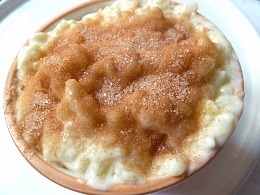 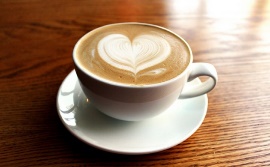 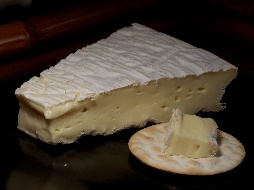 Datum               Menü I         Menü II       AbendbeilageMontag27.09.2021BlumenkohlsuppeSpaghetti „Bolognese “ mit SalatAmaretti  Birne DessertBlumenkohlsuppeBauern Omelette mit Salat*Amaretti Birne DessertTomateDienstag28.09.2021NudelsuppeLeberkäse mit Spiegelei und Bratkartoffeln Eiscreme NudelsuppeKartoffeltaschen mit Frischkäse*EiscremeFroop JoghurtMittwoch29.09.2021TagessuppeBrechbohnen Eintopf mit FleischeinlageVanillepuddingTagessuppeBlumenkohlcurry mit Reis*Vanillepudding KakaoDonnerstag30.09.2021MöhrencremesuppePariser Putenschnitzel mit Schmorwirsing und KartoffelpüreeSchattenmorellen mit SahneMöhrencremesuppeBlattspinat mit Rührei und Püree*Schattenmorellen mit SahneObstFreitag01.10.2021TagessuppeBrathering mit Salzkartoffeln und ZwiebelsauceMandarinen KompottTagessuppeKürbis Risotto mit Salat *Mandarinen KompottCocktail WürstchenSamstag02.10.2021Pichelsteiner   Eintopf Edelpudding LimettePaprikasuppe *Edelpudding LimetteMöhrensalatSonntag03.10.2021PilzsuppeHackbraten mit Prinzessbohnen und Kartoffel an BratenjusEis NachtischPilzsuppeGnocchi „Vier Käse“ mit Spinat*Eis NachtischSahnejoghurt